Publicado en Nacional el 09/04/2024 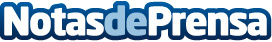 BIM se reivindica como la tecnología del futuro en InfraBIM 2024La importancia de la metodología Building Information Modeling aplicada a la obra civil en España ha centrado la quinta edición del evento sobre ingeniería y construcciónDatos de contacto:Paula Etxeberriafreelance649718824Nota de prensa publicada en: https://www.notasdeprensa.es/bim-se-reivindica-como-la-tecnologia-del Categorias: Nacional Madrid Software Innovación Tecnológica Construcción y Materiales Arquitectura http://www.notasdeprensa.es